Фамилия____________________________________ дата____________________Тема: Урок проверки знаний по теме «Закат античной цивилизации»Ответьте на вопросы и выполните заданияНазовите признаки упадка Римской империи1)____________________________________________________________________________________________________________________________________________________2)___________________________________________________________________________________________________________________________________________________________3)___________________________________________________________________________________________________________________________________________________________Почему христианство называют «религией спасения»?__________________________________________________________________________________________________________________________________________________________________________________________________________________________________________________________________________________________________________________________________________________________________________________________________________________________________________________________________________________________________________________________________________________________________________________________________________________________________________________________________________________________________________________________________________________________________________________________________________________________________________________________________________________________Почему варварам удалось захватить Рим так легко?______________________________________________________________________________________________________________________________________________________________________________________________________________________________________________________________________________________________________________________________________________________________________________________________________________________________________________________________________________________________________________________________________________________________________________________________________________________________________________________________________________________________________________________________________________________________________________________________________________________________________________________________________________________________________________________________________Заполните контурную карту. Отметьте Рим и Константинополь, границу разграничения Восточной и Западной римской империи, границы всего государства, рядом с Римом поставьте дату его падения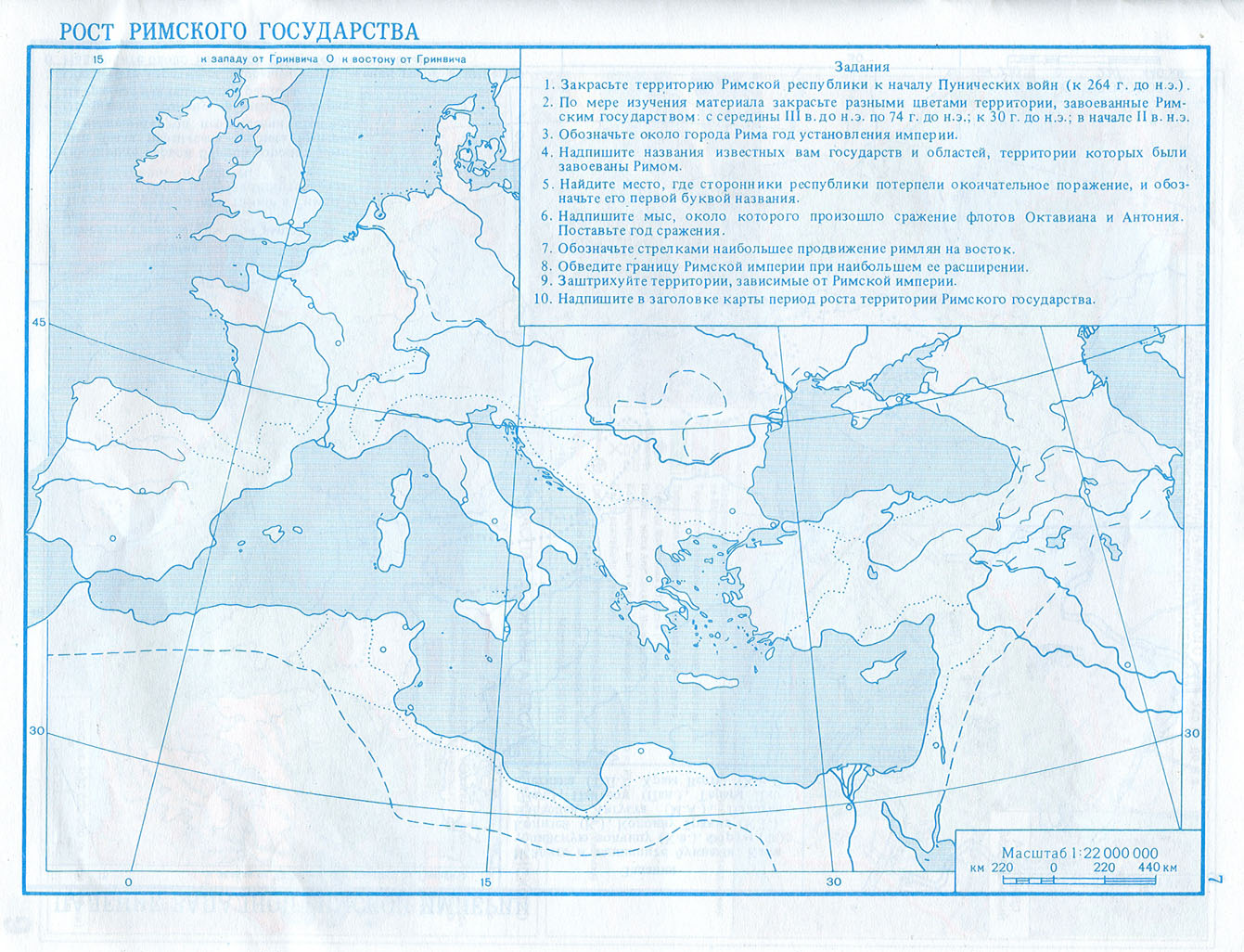 